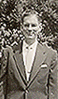 People of Faith From Where You AreI’m not a missionary – share the Lord anyway. I’m not a preacher – share the Lord anyway. I’m not (fill in the blank) – share the Lord anyway. We all have an opportunity to share the Lord, right where we are. On the job. On the bus. In our homes. On the streets. We might not have trained for indepth spiritual analysis, but the Lord can provide the words you need to share the gospel where you are. Paul Little did not start his career with the intent of testifying about his Christian faith. Little graduated with a degree in accounting from the Wharton School, University of Pennsylvania. It all started with just talking about his faith with fellow students. Maybe it was his focus on accounting that led him to urge people to be accountable to God. As an associate professor at a university, Paul found fulfillment in sharing the message of Christ with college students in the United States and on five continents. He encouraged others to also confidently share their faith. Colleagues said he had an intuitive understanding of people. Winning them over with his sincerity and personal integrity. People trusted him and found that it was easy to establish a bond with him. He often said "It doesn’t matter what you think of Plato, Napoleon, or Richard Nixon. It does matter what you think of Jesus Christ!"“… do not worry about what to say or how to say it. At that time you will be given what to say, for it will not be you speaking, but the Spirit of your Father speaking through you.” Matthew 10:19   Who are some people you could talk to about Christ?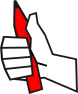    What do you think of Jesus Christ?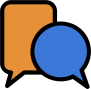 